Allegato  – Modulo per l’opposizioneAl Comune di P.zza ____________Oggetto: Bando generale di concorso per l'assegnazione di alloggi di E.R.P. anno 2023, Legge Regionale n° 2/2019 e ss.mm.ii. - Opposizione avverso la Graduatoria Provvisoria per l’assegnazione di alloggi di Edilizia Residenziale Pubblica.Il/la sottoscritto/a	, residente in 	, Via/P.zza	, n°	,C.F.	tel.	,email	, titolare della domanda per l’assegnazione di un alloggio di Edilizia Residenziale Pubblica di cui al “Bando generale di concorso - anno 2023” (Codice domanda:		), indetto dal Comune di Riparbella in qualità di Comune capofila ai sensi della L.R.T. n° 2/9019 e ss.mm.ii., e risultante in Graduatoria Provvisoria:ESCLUSO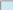 AMMESSO con punti  	inoltra opposizione avverso la Graduatoria Provvisoria stessa per i seguenti motivi:A tal fine, allega la seguente documentazione:Orciano Pisano, lì	/	/  	In fede